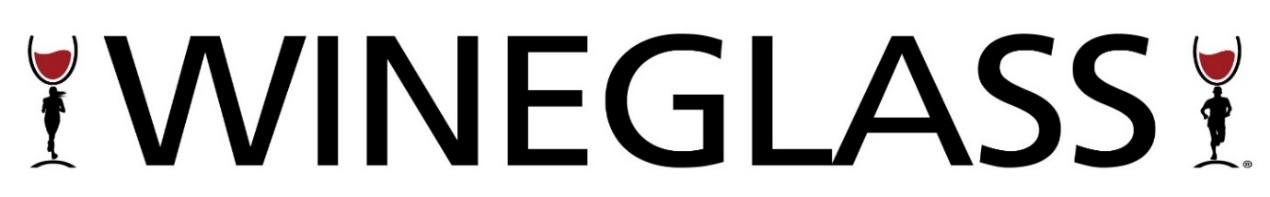 For Immediate Release:Wednesday, September 26, 2022Contact: Sheila Sutton, Guthrie Wineglass MarathonTel: (607) 346-6663Email: swsutton@wineglassmarathon.com2022 Wineglass Marathon Street ClosingsEvent organizers encourage the public to exercise caution and plan ahead; race day traffic and roadways will include delays, detours and closures.Corning, NY - With the 41st Annual Guthrie Wineglass Marathon approaching, event organizers are pleased to release the 2022 course map. With 26.2 miles of state, county, town, village and city roads used for the race, the public is strongly encouraged to use caution and plan ahead for race-day traffic.On Sunday, October 2nd, the Guthrie Wineglass Marathon with 2,000 registrants will start 8:15am in Bath, and the Wegmans Wineglass Half Marathon starts at 7:45am in Campbell for 2,500 runners.CRITICAL INTERSECTIONSCertain county and local roads will experience extended delays and include manual traffic control from local law enforcement agencies. Drivers are urged to exercise extreme caution and avoid travel on the following critical intersections from 7:45am to 2pm on Sunday, October 2rd:State Route 54 and County Route 113/Mt. Washington Rd. in the Town of Bath (8–8:45am)State Route 226 and State Route 415/Main St. in the Village of Savona (8:45–11 am)State Route 415/Victory Highway between Meads Creek Rd. and Craig Park Rd. in the Town of Erwin and Village of Painted PostInterstate 86 - Exit 43 (Painted Post West Exit and on-ramp to I86 eastbound) will be closed from 8:15am–1:30pm for the safety of the runners. Drivers must use Exit 44 and Exit 42 for all interstate entrances and exitsW. Pulteney St. and W. William St. in the City of CorningSavona Detour: State Route 226 will be closed at the intersection with State Route 415, just north of the I-86 Exit 40 in Savona. No traffic will be allowed to turn onto SR 415 or to proceed north on SR 226. All traffic will be detoured back onto I-86 where it will proceed to the next exit. Vehicles intending to travel west on SR 415 will go to Exit 39, and then proceed to SR 415. Vehicles intending to travel east on SR 415 or north on SR 226 will go to Exit 41 and proceed to SR 415. This detour will be in effect from 8:30am through 11am.CR 125 will be closed to eastbound vehicular traffic from CR 333/Main St. in Campbell to State Route 415 Savona from 7am–12pm.  ROADS CLOSEDThe following roads will be closed for a portion of the event:Town of BathState Route 54 - all traffic will be stopped at 8:00am for a period of 5–10 minutes at the County Route 113 (Mt. Washington Road) intersection at the beginning of the race to allow all runners to enter the course and turn south on State Route 54 towards Village of BathCounty Route 113/Mt. Washington Road at Spur Rd. - will be closed from 6am until approximately 9amRumsey Street Extension - will be closed from May St. to County Route 113 from 6am until approximately 8:30amEast Morris St./Rt. 415 from Roosevelt Ave. to the intersection of Rt. 11 will be Alternating one-way from 8:00 – 9:30 AM Town of CampbellCounty Route 125 - all traffic will be stopped at 7am for a period of approximately one hour at 0.2 miles west of Campbell-Savona High School. Alternate route between Campbell and Savona will be Wood Bridge and Savona Campbell Back Rd.County Route 125/Tannery Rd. will be closed from the Campbell-Savona High School to County Route 333/Main St. (6–8am)County Route 125/SR415 will be closed to eastbound traffic to accommodate runners in the roadway from County Route 333/Main St. to Curtis Hollow Rd., Curtis Hollow Rd. from Tannery Rd. to Curtis-Coopers Rd. and Curtis-Coopers Rd. from Curtis Hollow Rd. to Victory Highway at Robert Dann Dr. City of CorningSaturday, October 1 – October 2, 2022Pine St. (Burmese to Market)			   4:00 pm to 5:30 pmWalnut to Cedar St. 				   4:00 pm to 5:30 pmSunday, October 2, 2022Tioga Ave. (Cedar to Columbia)			4:45 am to 7:45 amAurene Lane (Walnut to Tarantelli)   		3:30 am to 5:00 pmAurene Lane to Tioga Ave. 				3:30 am to 5:00 pmMarket St. (Wall to Bridge)	          		3:30 am to 5:00 pmWalnut Street (Aurene to Burmese)		3:30 am to 5:00 pmWest William St.  (Wallace to Bridge)		8:00 am to 3:30 pmWest William St. (Pulteney to Dunbar)		8:00 am to 3:30 pmBridge St. & South Bridge Street 			(Pulteney to Wegmans south entrance)  	4:15 am to 5:30 pm Northbound Lane of Bridge St. 		(Denison to Wegmans south entrance)	4:15 am to 5:30 pmCedar (Tioga to Burmese)				7:00 am to 5:30 pmPark Lane						8:00 am to 3:30 pmEast William St. (Ferris to Bridge)			8:00 am to 3:30 pmRiverside Drive (Ferris to Bridge)			8:00 am to 3:30 pmReynolds Ave. (Wardell to Buffalo)		8:00 am to 3:30 pmBuffalo St. (Reynolds Ave to Townsend)		8:00 am to 3:30 pmTownsend Ave (Freeman St. to Onondaga)	8:00 am to 3:30 pmOnondaga St. (Townsend to Cutler)		8:00 am to 3:30 pmCutler Ave (Onondaga to W Pulteney)		8:00 am to 3:30 pmDunbar St (W William to Hillvue Ave)		8:00 am to 3:30 pmHillvue Ave (Dunbar to Wallace)			8:00 am to 3:30 pmWallace St  (Hillvue to W William)			8:00 am to 3:30 pmChestnut St. (Aurene to Burmese)		3:30 am to 5:00 pmCenterway Parking Garage access is from Tioga Ave only.  NO access from Walnut St. (that entrance & exit are closed)TOWN OF ERWINEastbound lane on SR 415/Victory Highway closed from Robert Dann Drive to Meads Creek Rd. 7am–2pm. Westbound lane open for vehicle traffic.No exiting or entering SR415/Victory Highway from or to Robert Dann Drive from 7am–2pmROADS IN USE FOR MARATHON COURSEThe following roads will experience delays due to runner traffic for a portion of the event:Town of BathState Route 54 from County Route 113/Mt. Washington Rd. to the Village of Bath lineState Route 415 from the Village of Bath line to the Village of Savona lineCounty Route 125 from the Village of Savona line to the Town of Campbell lineVillage of BathState Route 54 (Geneva and the north end of Liberty Street) from Washington St. to the Village of Bath lineW. Washington St. from Liberty St. to Hubbell St.Hubbell St. from W. Washington St. to W. Morris St.W. Morris St. from Hubbell St. to W. Steuben St.W. Steuben St. and E. Steuben St. (SR 415) to May St.Village of SavonaMain St. from Robie St. to Maple Ave.Town of CampbellCounty Route 125/Main St. (Campbell) from Town of Bath line to County Route 333County Route 333 from Main St. (Campbell) to Tannery Rd.Tannery Rd. from County Route 333 to County Route 4/Curtis Hollow Rd.County Route 4/ Curtis Hollow Rd. from Tannery Rd. to Curtis Coopers Rd.Curtis Coopers Rd. from County Route 4/Curtis Hollow Rd. to Smith Hill Rd.Smith Hill Rd. from Curtis Coopers Rd. to Main St. (Coopers)Main St. (Coopers) from Smith Hill Rd. to Victory Highway/State Route 415Town of ErwinState Route 415/Victory Highway from Main St. (Coopers) to Village of Painted Post lineVillage of Painted PostVictory Highway from Village of Painted Post line to Craig Park Rd.Craig Park Rd. from Victory Highway to W. High St.W. High St. from Maple Ave. to W. Chemung St.W. Chemung St. from W. High St. to Charles St.Charles St. from W. Chemung St. to W. High St.Painted Post Bike Trail from Craig Park to the City of Corning lineCity of Corning Western Lane from Bike Trail to Cutler Ave.Cutler Ave. from Western Lane to Stimson St.Stimson St. from Cutler Ave. to Reynolds Ave.Reynolds Ave. from Stimson St. to Buffalo St.Buffalo St. from Reynolds Ave. to Townsend Ave.Townsend Ave. from Buffalo St. to Freeman St. Freeman St. to OnondagaOnondaga St. to CutlerCutler Ave from Onondaga to W PulteneyW. Pulteney St. from Cutler Ave. to W. William St.W. William St. from W. Pulteney St. to Dunbar St Dunbar St. to Hillvue AveHillvue Ave at Dunbar to WallaceWallace St from Hillvue Ave to W WilliamW. William St. from Wallace St. to Bridge St.Bridge St. from W. William St. to W. Market St.Market St. from Bridge St. to Wall St.PARKING RESTRICTIONSThe following areas will have restricted parking due to runner traffic for a portion of the event:Village of Bath - NO PARKING ON:(Effective 6am on Sunday, October 2)Both sides of Hubbell St. from W. Washington St. to W. Morris St.North side of W. Morris St. and W. Steuben St.Parking meters on both sides of W. Steuben St. between Howell St. and Pulteney Square West.Parking Meters on the North side of W. and E. Steuben Streets, from Exchange St. to Gansevoort St.Both sides of E. Steuben St. (State Route 415) from Gansevoort St. to the eastern Village LineCity of Corning - NO PARKING Effective Saturday, October 1 from 4:00 pm to 5:30 pm Sunday, October 2Market St. from Walnut to CedarPine St. from Market St. to BurmeseCity of Corning - NO PARKING Sunday, October 2 from 8:00am – 3:30 pm ON:Buffalo Street (from Reynolds Avenue to Freeman Street in the Village of 
          Riverside) Freeman Street (from Buffalo Street in the Village of Riverside to Townsend
          Avenue)Townsend Avenue (from Freeman Street to Onondaga Street)Onondaga Street (from Townsend Avenue to Cutler Avenue)Cutler Avenue (from Onondaga to West Pulteney Street)West William Street (from West Pulteney Street to Dunbar Street)Dunbar Street (from West William St to Hillvue Avenue)Hillvue Avenue (from Dunbar Street to Wallace Street)Wallace Street (from Hillview Ave to West William Street)West William Street (from Wallace Street to Bridge Street)Bridge Street (West William to Wegmans south entrance)Market St. from Bridge St. to Walnut St. from 2:30 am–5:30 pm Sunday, October 2 Market St. from Cedar St. to Wall St. from 2:30 am–5:30 pm Sunday, October 2ALTERNATE ROUTES - VEHICLE TRAFFICTo avoid significant delays and to maintain a safe course for runners, race officials and volunteers, vehicles are encouraged to use the following alternate routes:All travel between Bath and Corning areas - Use Interstate 86 and avoid State Route 415.To enter City of Corning - Take Interstate 86 to Exit 46 and use 414-S/Centerway to the downtown area; eastbound vehicles are strongly encouraged to avoid Exit 45/Riverside as significant delays are expected near the W. William St./W. Pulteney intersection at the city line.To enter the Village of Bath use Exit 38.Avoid Exit 39 from 8:30 to 9:15 am.SPECTATOR VEHICLES - URGENT REMINDERSpectators are asked to use good judgment when parking at designated areas along the course. Any parking or stopping on the shoulder and exit/entrance ramps of Interstate 86 is prohibited by state law and will be strictly enforced by the New York State Police.In addition to the street closings listed above, the following roads will be closed for the 8AM Wineglass Storflex 5K starting at 8:00 am on Saturday, October 1:City of Corning - Northside Jacoby St. 						7:30 am to 10:00 amCraumer Dr. 						7:30 am to 10:00 amCorning Blvd. (Wilson to Craumer)  		7:30 am to 9:00 amCorning Blvd. (Centerway to Craumer		7:30 am to 10:00 amTioga Ave. (Cedar to Steuben)			7:45 am to 9:15 amWoodview Ave. (Steuben to Canisteo)		8:00 am to 9:15 amConhocton St. (Alabaster to Roundhouse) 	8:00 am to 9:15 amCanisteo St. (Roundhouse to E. Market Ext.)	8:00 am to 9:15 amEast Market St. Ext. (Canisteo to Trolley)	8:00 am to 9:15 amTrolley Lane (E. Market Ext. To Relihan)	 	8:00 am to 9:15 amNo left turn onto Corning Blvd. from 7:45–9:15amBoth northbound and southbound lanes on the Brisco Bridge from 7:55–8:15am- traffic will be diverted to Museum Way, access is available to the Guthrie lotNorthbound lanes on the Brisco Bridge will remain closed from 8:45–9:30am- traffic must turn left from Cedar St. to Tioga Ave.About Guthrie Wineglass Marathon and Wegmans Wineglass Half Marathon:Wineglass weekend is September 30 – October 2, 2022. Both races, along with the Storflex 5K, draw over 6,500 runners from 48 states and 15 countries. For more information please visit wineglassmarathon.com.Please visit our website for downloadable PDF versions of the Wineglass Marathon course map.